The Parent Management Training Institute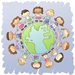 2E Samson Rock Drive, Madison, CT 06443203-848-7169    www.parentmanagementtraininginstitute.comCertification in Kazdin Method® Parent Management TrainingHome Study RequirementsRequirements:Candidate must have a Master’s degree or higher in a related field. There have been exceptions. Please contact the Director. Sign and return HIPAA waiver (one will be provided)Purchase and view the Kazdin Method® PMT Training (pre-recorded)($599)Purchase the Parent Management Training: Treatment for Oppositional, Aggressive and Antisocial Behavior in Children and Adolescents by Alan E. Kazdin. The first half of the book is the research behind PMT and the second half of the book is the manual which is needed to complete the training sessions. View 20+ prerecorded Certification Training modules. ($2000) Listen to audio recordings of PMT sessions, provided.Each prerecorded session will consist of: Modeling- Trainer will model and teach the trainee how to role-play different PMT skills as the therapist with a parent during the session.  This will highlight the importance of using the PMT skills of prompting and praising to get parents to change their behavior and use the new skill more effectively with the child.Observation - Trainee will give each session to the Trainer, who will act as a parent, using the manual and role-playing PMT skills with the Trainer. The Trainee will be asked to use PMT skills to increase the “parent’s” correct use of the new skill.Charting – Trainee will be asked to chart a variety of difficult behaviors on both a younger and older child chart.Challenging Questions - Trainee will be asked to answer typical but challenging questions by adhering to behavior modification.Challenging Behavior - Trainee will be asked to deal with very challenging behavior of both the children and parents. Being Creative - Working toward quickly being able to come up with a variety of different ways to get positive behavior to happen. Building Confidence - Trainer will constantly challenge the trainee so that confidence in handling difficult situations is achieved. Case supervision – Cases will be discussed and it is expected that the trainee will be using this program with at least 1 case. Sending in Audio or Video of client sessions are strongly encouraged but not required.Meet with a Certified Trainer 4 times throughout the Home Study program. These will be scheduled after completing certain modules as instructed by the Trainer. ($800)Certification Exam ($349). This is an at home exam and will consist of a written exam, video of role-plays, and charts.A passing grade of 70% is required for Certification. A failing grade will require the student to meet with a Certified Trainer for one session ($200) to review and discuss before retaking the exam. ($149 to retake the exam)To maintain certification 6 supervision sessions ($200 each) with a Certified Kazdin Trainer are required within 2 years of passing the exam.*Parent is meant to include grandparents, foster care parents, relatives or anyone else currently in charge of the care and well-being of the child.I agree to the above terms and wish to become certified in Kazdin Parent Management Training. Signed Name:  ____________________________________ Printed Name:_______________________________   Email: ____________________________________                   Date:______________